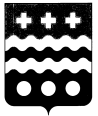 РОССИЙСКАЯ ФЕДЕРАЦИЯСОБРАНИЕ ДЕПУТАТОВ МОЛОКОВСКОГО РАЙОНА ТВЕРСКОЙ ОБЛАСТИРЕШЕНИЕО внесении изменений в Решение Собрания депутатов Молоковского района № 148 от 19.10.2010года «О земельном налоге»В соответствии с Федеральным законом от 02.12.2013 года № 334-ФЗ «О внесении изменений в часть вторую Налогового Кодекса Российской Федерации и статью 5 Закона Российской Федерации «О налогах на имущество физических лиц»Собрание депутатов  Р Е Ш И Л О:   Исключить п.п.1 пункта 2 Решения Собрания депутатов Молоковского района № 148 от 19.10.2010 года «О земельном налоге». Подпункты 2, 3, 4 пункта 2 считать соответственно подпунктами 1, 2, 3.Исключить пункт 3 Решения Собрания депутатов Молоковского района № 148 от 19.10.2010 года «О земельном налоге». Пункты 4, 5, 6, 7 считать соответственно пунктами 3, 4, 5, 6.Настоящее Решение вступает в силу по истечении одного месяца со дня официального  опубликования и действует  с 1 января 2015 года.Глава района                                                                    А.П. Ефименко 21.11.2014                                № 53п. Молоково